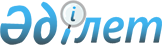 2016-2018 жылдарға арналған Мәртөк ауданының бюджетін бекіту туралы
					
			Мерзімі біткен
			
			
		
					Ақтөбе облысы Мәртөк аудандық мәслихатының 2015 жылғы 25 желтоқсандағы № 205 шешімі. Ақтөбе облысының Әділет департаментінде 2016 жылғы 22 қаңтарда № 4702 болып тіркелді. Мерзімі өткендіктен қолданыс тоқтатылды
      Қазақстан Республикасының 2001 жылғы 23 қаңтардағы "Қазақстан Республикасындағы жергілікті мемлекеттік басқару және өзін-өзі басқару туралы" Заңының 6 бабының 1 тармағының 1) тармақшасына, Қазақстан Республикасының 2008 жылғы 4 желтоқсандағы № 95 Бюджет кодексінің 9 бабының 2 тармағына және Қазақстан Республикасының 2015 жылғы 30 қарашадағы "2016-2018 жылдарға арналған республикалық бюджет туралы" Заңына сәйкес, Мәртөк аудандық мәслихаты ШЕШІМ ҚАБЫЛДАДЫ:
      1. 2016-2018 жылдарға арналған аудандық бюджет 1, 2 және 3 қосымшаларға сәйкес, оның ішінде 2016 жылға келесідей көлемдерде бекітілсін:
      1) кірістер –                                     4 277 069,8 мың теңге, оның ішінде:
      салықтық түсімдер бойынша –                   512 024 мың теңге;
      салықтық емес түсімдер бойынша –             1 000,9 мың теңге;
      негізгі капиталды сатудан түсетін түсімдер бойынша – 12 000 мың теңге;
      трансферттер түсімдері бойынша –             3 752 044,9 мың теңге;
      2) шығындар –                               4 306 219,4 мың теңге;
      3) таза бюджеттік кредиттеу –                   44 181,5 мың теңге, оның ішінде:
      бюджеттік кредиттер –                         63 677,5 мың теңге;
      бюджеттік кредиттерді өтеу –                   19 496,3 мың теңге;
      4) қаржы активтерiмен жасалатын операциялар бойынша сальдо – 0 мың теңге, оның ішінде:
      қаржы активтерiн сатып алу –                   0 мың теңге;
      5) бюджет тапшылығы (профициті) –             -73 331,1 мың теңге;
      6) бюджет тапшылығын қаржыландыру (профицитін пайдалану) – 73 331,1 мың теңге.
      Ескерту. 1 тармаққа өзгерістер енгізілді – Ақтөбе облысы Мәртөк аудандық мәслихатының 02.03.2016 № 233 (01.01.2016 бастап қолданысқа енгізіледі); 08.04.2016 № 8 (01.01.2016 бастап қолданысқа енгізіледі); 10.06.2016 № 16 (01.01.2016 бастап қолданысқа енгізіледі); 26.08.2016 № 34 (01.01.2016 бастап қолданысқа енгізіледі); 04.11.2016 № 39 (01.01.2016 бастап қолданысқа енгізіледі); 12.12.2016 № 47 (01.01.2016 бастап қолданысқа енгізіледі) шешімдерімен.
      2. 2016 жылға бөлінген салықтардан түскен жалпы соманы бөлу аудан бюджетіне келесі мөлшерлерде белгіленсін:
      1) төлем көзінде кірістерге салынатын жеке табыс салығы бойынша – 100 пайыз;
      2) әлеуметтік салық бойынша – 100 пайыздан;
      3) төлем көзінен салық салынбайтын табыстардан ұсталатын жеке табыс салығы бойынша, төлем көзінен салық салынатын шетелдік азаматтар табыстарынан ұсталатын жеке табыс салығы бойынша, төлем көзінен салық салынбайтын шетелдік азаматтар табыстарынан ұсталатын жеке табыс салығы бойынша түсімдер аудан бюджетіне толығымен есептеледі.
      3. Аудандық бюджетінің кірісіне есептелетін болып белгіленсін: 
      мүлікке салынатын салық;
      жер салығы;
      көлік құралдарына салынатын салық;
      бірыңғай жер салығы;
      акциздер;
      табиғи және басқа да ресурстарды пайдаланғаны үшін түсетін түсімдер;
      кәсіпкерлік және кәсіби қызметті жүргізгені үшін алынатын алымдар; 
      ойын бизнесіне салық;
      мемлекеттік баж;
      мемлекет меншігіндегі мүлікті жалға беруден түсетін кірістер; 
      мұнай секторы ұйымдарынан түсетін түсімдерді қоспағанда, мемлекеттік бюджеттен қаржыландырылатын, сондай-ақ Қазақстан Республикасы Ұлттық Банкінің бюджетінен (шығыстар сметасынан) ұсталатын және қаржыландырылатын мемлекеттік мекемелер салатын айыппұлдар, өсімпұлдар, санкциялар, өндіріп алулар;
      басқа да салықтық емес түсімдер;
      жерді сату.
      4. Қазақстан Республикасының "2016-2018 жылдарға арналған республикалық бюджет туралы" Заңының 5 бабына сәйкес жұмыс берушiлер еңбекке уақытша жарамсыздығы, жүктiлiгi мен босануы бойынша, бала туған кезде, жерлеуге есептеген, Мемлекеттiк әлеуметтiк сақтандыру қорынан төленiп келген жәрдемақы сомаларының көрсетілген қорға аударымдардың есепке жатқызылған сомасынан асып түсуі нәтижесiнде 1998 жылғы 31 желтоқсандағы жағдай бойынша құралған терiс сальдо ай сайын жалақы қорының 4 пайызы шегiнде әлеуметтiк салық төлеу есебiне жатқызылады.
      5. Қазақстан Республикасының "2016-2018 жылдарға арналған республикалық бюджет туралы" Заңының 11 бабына сәйкес 2016 жылдың 1 қаңтардан бастап:
      1) жалақының ең төмен мөлшерi – 22 859 теңге;
      2) жәрдемақыларды және өзге де әлеуметтiк төлемдердi есептеу, сондай-ақ Қазақстан Республикасының заңнамасына сәйкес айыппұл санкцияларын, салықтарды және басқа да төлемдердi қолдану үшiн айлық есептiк көрсеткiш – 2 121 теңге; 
      3) базалық әлеуметтiк төлемдердiң мөлшерiн есептеу үшiн ең төмен күнкөрiс деңгейiнiң шамасы – 22 859 теңге болып белгіленгені басшылыққа және мәліметке алынсын. 
      6. Қазақстан Республикасының "2016-2018 жылдарға арналған республикалық бюджет туралы" Заңының 12 бабына сәйкес 2016 жылғы 1 қаңтардан бастап азаматтық қызметшiлерге еңбекақы төлеу жүйесiнiң жаңа моделi бойынша еңбекақы төлеу, сондай-ақ оларға лауазымдық айлықақыларына ерекше еңбек жағдайлары үшiн 10 пайыз мөлшерiнде ай сайынғы үстемеақы төлеу белгіленгені басшылыққа және мәліметке алынсын.
      7. 2016 жылға арналған аудандық бюджетте облыстық бюджеттен берілетін субвенциялар көлемдері 2 350 945 мың теңге сомасында көзделсін.
      8. 2016 жылға арналған аудандық бюджетте республикалық бюджеттен келесі мөлшерде ағымдағы нысаналы трансферттер түсімі ескерілсін:
      азаматтық хал актілерін тіркеу бөлімдерінің штат санын ұстауға – 1 365 мың теңге;
      жергілікті атқарушы органдардың агроөнеркәсіптік кешен бөлімшелерін ұстауға – 1 472 мың теңге;
      мүгедектерді міндетті гигиеналық құралдарымен қамтамасыз ету нормаларының өсуіне – 5 000 мың теңге;
      "Өрлеу" жобасы бойынша ақшалай көмекті ендіруге – 8 146 мың теңге;
      еңбекақы төлеу жүйесінің жаңа моделі бойынша еңбекақы төлеуге және мемлекеттік қызметшілер болып табылмайтын мемлекеттік мекемелер қызметкерлерінің, сондай-ақ жергілікті бюджеттен қаржыландырылатын мемлекеттік кәсіпорындар қызметкерлерінің лауазымдық жалақыларына ерекше еңбек жағдайлары үшін ай сайынғы үстемақы төлеуге – 690 933 мың теңге;
      әкімшілік мемлекеттік қызметшілердің еңбекақысының деңгейін арттыруға – 57 403 мың теңге;
      мектепке дейінгі білім беру ұйымдарында мемлекеттік білім беру тапсырысын іске асыруға – 42 697 мың теңге;
      мамандардың әлеуметтік қолдау шараларын іске асыру үшін бюджеттік кредиттер – 45 233,5 мың теңге;
      жазғы еңбек мерзімінде жұмыспен қамтуды қамтамасыз етуге – 21 001 мың теңге;
      патронат тәрбиешілерге еңбек ақыларын төлеуге және патронат тәрбиешілерге берілген баланы (балаларды) асырап бағуға – 1 170 мың тенге;
      Ақтөбе облысының Мәртөк ауданы Сарыжар ауылының жаңадан салынған бөлігіне электр желісін салуға – 80 000 мың теңге;
      сандық білім беру инфрақұрылымын құруға – 10 912 мың теңге.
      Ағымдағы нысаналы трансферттердің аталған сомаларын бөлу аудан әкімдігінің қаулысы негізінде айқындалады.
      Ескерту. 8 тармаққа өзгерістер енгізілді – Ақтөбе облысы Мәртөк аудандық мәслихатының 08.04.2016 № 8 (01.01.2016 бастап қолданысқа енгізіледі); 26.08.2016 № 34 (01.01.2016 бастап қолданысқа енгізіледі); 04.11.2016 № 39 (01.01.2016 бастап қолданысқа енгізіледі); 12.12.2016 № 47 (01.01.2016 бастап қолданысқа енгізіледі) шешімдерімен.
      9. 2016 жылға арналған аудандық бюджетте облыстық бюджеттен ағымдағы нысаналы трансферттер және даму үшін трансферттер түсімі көзделсін, оның ішінде:
      Жұмыспен қамту 2020 жол картасы бойынша қалаларды және ауылдық елді мекендерді дамыту шеңберінде объектілерді жөндеуге – 27 202,3 мың теңге;
      Мәртөк ауданының Аққайың ауылында 100 орынға арналған орта мектепті салуға – 330 233 мың теңге;
      санитарлық жоюга бағытталатын, бруцеллозбен ауырған жануарлардың (ірі және ұсақ мүйізді малдың) құнын (50% дейін) өтеуге – 13 693 мың теңге;
      патронат тәрбиешілерге берілген баланы (балаларды) асырап бағуға – 3 171 мың теңге;
      балалар мен жасөспірімдер спорт мектебінің қызметін қамтамасыз етуге – 40 706 мың теңге;
      мемлекеттік органның күрделі шығыстарына – 42 309 мың теңге;
      Мәртөк ауданының Сарыжар ауылында 300 орынға арналған орта мектеп құрылысы үшін жобалау-сметалық құжаттамаларын және мемлекеттік сараптамасын дайындауға (байламы) – 5 000 мың теңге;
      Мәртөк ауданының Родниковка ауылында 300 орынға арналған орта мектеп құрылысы үшін жобалау-сметалық құжаттамаларын және мемлекеттік сараптамасын дайындауға (байламы) – 4 868 мың теңге;
      ведомстволық бағыныстағы дене шынықтыру және спорт ұйымдарының күрделі шығыстарына – 1 863 мың теңге;
      Мәртөк ауданының Мәртөк ауылында ағымдағы жылдың 1 қыркүйегінен бастап 200 орынға арналған жаңа жеке мектепке дейінгі мекемелерде мемлекеттік тапсырысты орналастыруға – 3 241 мың теңге;

      Жұмыспен қамту 2020 жол картасы шеңберінде инфрақұрылымды және тұрғын-үй коммуналдық шаруашылықты дамыту есебінен жұмыспен қамтуды қамтамасыз етуге – 5 379,6 мың теңге;

      жеке тұрғын үй құрылысы аудандарына инженерлік-коммуникациялық инфрақұрылым салуға – 835 мың теңге;


      Мәртөк ауданының Балалар жас-өспірімдер спорт мектебінің негізгі ғимаратының және күрес залының күрделі жөндеуіне жобалау-сметалық құжаттамасын және мемлекеттік сараптамасын әзірлеуге – 2 000 мың тенге;
      мамандардың әлеуметтік қолдау шараларын іске асыру үшін бюджеттік кредиттер – 18 444 мың теңге;


      ведомстволық бағыныстағы мәдениет ұйымдарының күрделі шығыстарына – 500 мың теңге.
      Аталған трансферттердің сомаларын бөлу аудан әкімдігінің қаулысы негізінде айқындалады.

      Ескерту. 9 тармаққа өзгерістер енгізілді – Ақтөбе облысы Мәртөк аудандық мәслихатының 02.03.2016 № 233 (01.01.2016 бастап қолданысқа енгізіледі); 08.04.2016 № 8 (01.01.2016 бастап қолданысқа енгізіледі); 10.06.2016 № 16 (01.01.2016 бастап қолданысқа енгізіледі); 26.08.2016 № 34 (01.01.2016 бастап қолданысқа енгізіледі); 04.11.2016 № 39 (01.01.2016 бастап қолданысқа енгізіледі); 12.12.2016 № 47 (01.01.2016 бастап қолданысқа енгізіледі) шешімдерімен.

      10. Аудандық бюджетте жергілікті өзін-өзі басқару органдарына берілетін трансферттер 54 450 мың теңге сомасында көзделсін.

      Ескерту. 10 тармаққа өзгеріс енгізілді – Ақтөбе облысы Мәртөк аудандық мәслихатының 04.11.2016 № 39 (01.01.2016 бастап қолданысқа енгізіледі) шешімімен.

      11. Ауданның жергілікті атқарушы органының 2016 жылға арналған резерві 5 278 мың теңге сомасында бекітілсін.

      Ескерту. 11 тармаққа өзгеріс енгізілді – Ақтөбе облысы Мәртөк аудандық мәслихатының 04.11.2016 № 39 (01.01.2016 бастап қолданысқа енгізіледі) шешімімен.

      12. 2016 жылға арналған аудандық бюджетті атқару процесінде секвестрлеуге жатпайтын аудандық бюджеттік бағдарламалардың тізбесі 4 қосымшаға сәйкес бекітілсін.

      13. 2016 жылға арналған ауылдық округтердің бюджеттік бағдарламаларының тізбесі 5 қосымшаға сәйкес бекітілсін.

      14. Осы шешім 2016 жылғы 1 қаңтардан бастап қолданысқа енгізіледі.

 2016 жылға арналған Мәртөк ауданының бюджеті
      Ескерту. 1 қосымша жаңа редакцияда - Ақтөбе облысы Мәртөк аудандық мәслихатының 12.12.2016 № 47 (01.01.2016 бастап қолданысқа енгізіледі) шешімімен. 2017 жылға арналған Мәртөк ауданының бюджеті 2018 жылға арналған Мәртөк ауданының бюджеті 2016 жылға арналған аудандық бюджетті атқару процесінде секвестрлеуге жатпайтын жергілікті бюджеттік бағдарламалардың Тізбесі 2016 жылға арналған "Қаладағы аудан, аудандық манызы бар қаланың, кент, ауыл, ауылдық округ әкімінің аппараты" 123 бағдарламасының әкімдігінің бюджеттік бағдарламалары
      Ескерту. 5 қосымша жаңа редакцияда - Ақтөбе облысы Мәртөк аудандық мәслихатының 12.12.2016 № 47 (01.01.2016 бастап қолданысқа енгізіледі) шешімімен.      кестенің жалғасы


					© 2012. Қазақстан Республикасы Әділет министрлігінің «Қазақстан Республикасының Заңнама және құқықтық ақпарат институты» ШЖҚ РМК
				
      Мәртөк аудандық мәслихаттың сессия төрағасы 

С. Үсенов

      Мәртөк аудандық мәслихат хатшысы 

А. Исмагулов
2015 жылғы 25 желтоқсандағы № 205 Мәртөк аудандық мәслихаттың шешіміне 1 Қосымша
Санаты
Санаты
Санаты
Санаты
Сомасы (мың теңге)
Сыныбы
Сыныбы
Сыныбы
Сомасы (мың теңге)
Ішкі сыныбы
Ішкі сыныбы
Сомасы (мың теңге)
Атауы
Сомасы (мың теңге)
1
2
3
4
5
Кірістер
4 277 069,8
1
Салықтық түсімдер
512 024,0
01
Табыс салығы
221 371,0
2
Жеке табыс салығы
221 371,0
03
Әлеуметтiк салық
169 223,0
1
Әлеуметтік салық
169 223,0
04
Меншiкке салынатын салықтар
91 600,0
1
Мүлiкке салынатын салықтар
52 250,0
3
Жер салығы
3 700,0
4
Көлiк құралдарына салынатын салық
30 700,0
5
Бірыңғай жер салығы
4 950,0
05
Тауарларға, жұмыстарға және қызметтерге салынатын iшкi салықтар
26 890,0
2
Акциздер
1 300,0
3
Табиғи және басқа да ресурстарды пайдаланғаны үшiн түсетiн түсiмдер
15 000,0
4
Кәсiпкерлiк және кәсiби қызметтi жүргiзгенi үшiн алынатын алымдар
10 590,0
08
Заңдық маңызы бар әрекеттерді жасағаны және (немесе) оған уәкілеттігі бар мемлекеттік органдар немесе лауазымды адамдар құжаттар бергені үшін алынатын міндетті төлемдер
2 940,0
1
Мемлекеттік баж
2 940,0
2
Салықтық емес түсiмдер
1 000,9
01
Мемлекеттік меншіктен түсетін кірістер
144,9
5
Мемлекет меншігіндегі мүлікті жалға беруден түсетін кірістер
120,0
7
Мемлекеттік бюджеттен берілген кредиттер бойынша сыйақылар
24,9
06
Басқа да салықтық емес түсiмдер
856,0
1
Басқа да салықтық емес түсiмдер
856,0
3
Негізгі капиталды сатудан түсетін түсімдер
12 000,0
01
Мемлекеттік мекемелерге бекітілген мемлекеттік мүлікті сату
4 000,0
1
Мемлекеттік мекемелерге бекітілген мемлекеттік мүлікті сату
4 000,0
03
Жердi және материалдық емес активтердi сату
8 000,0
1
Жерді сату
8 000,0
4
Трансферттердің түсімдері
3 752 044,9
02
Мемлекеттiк басқарудың жоғары тұрған органдарынан түсетiн трансферттер
3 752 044,9
2
Облыстық бюджеттен түсетiн трансферттер
3 752 044,9
Функционалдық топ
Функционалдық топ
Функционалдық топ
Функционалдық топ
Функционалдық топ
Сомасы (мың теңге)
Функционалдық кіші топ
Функционалдық кіші топ
Функционалдық кіші топ
Функционалдық кіші топ
Сомасы (мың теңге)
Бюджеттік бағдарламалардың әкімшісі
Бюджеттік бағдарламалардың әкімшісі
Бюджеттік бағдарламалардың әкімшісі
Сомасы (мың теңге)
Бағдарлама
Бағдарлама
Сомасы (мың теңге)
Атауы
Сомасы (мың теңге)
1
2
3
4
5
6
Шығындар
4 306 219,4
01
Жалпы сипаттағы мемлекеттiк қызметтер
359 040,0
1
Мемлекеттiк басқарудың жалпы функцияларын орындайтын өкiлдi, атқарушы және басқа органдар
315 184,0
112
Аудан (облыстық маңызы бар қала) мәслихатының аппараты
16 949,0
001
Аудан (облыстық маңызы бар қала) мәслихатының қызметін қамтамасыз ету жөніндегі қызметтер
16 559,0
003
Мемлекеттік органның күрделі шығыстары
390,0
122
Аудан (облыстық маңызы бар қала) әкімінің аппараты
127 783,0
001
Аудан (облыстық маңызы бар қала) әкімінің қызметін қамтамасыз ету жөніндегі қызметтер
83 339,0
003
Мемлекеттік органның күрделі шығыстары
44 444,0
123
Қаладағы аудан, аудандық маңызы бар қала, кент, ауыл, ауылдық округ әкімінің аппараты
170 452,0
001
Қаладағы аудан, аудандық маңызы бар қаланың, кент, ауыл, ауылдық округ әкімінің қызметін қамтамасыз ету жөніндегі қызметтер
170 452,0
2
Қаржылық қызмет
16 458,0
452
Ауданның (облыстық маңызы бар қаланың) қаржы бөлімі
16 458,0
001
Ауданның (облыстық маңызы бар қаланың) бюджетін орындау және коммуналдық меншігін басқару саласындағы мемлекеттік саясатты іске асыру жөніндегі қызметтер
14 833,0
003
Салық салу мақсатында мүлікті бағалауды жүргізу
867,0
018
Мемлекеттік органның күрделі шығыстары
758,0
5
Жоспарлау және статистикалық қызмет
17 095,0
453
Ауданның (облыстық маңызы бар қаланың) экономика және бюджеттік жоспарлау бөлімі
17 095,0
001
Экономикалық саясатты, мемлекеттік жоспарлау жүйесін қалыптастыру және дамыту саласындағы мемлекеттік саясатты іске асыру жөніндегі қызметтер
15 595,0
004
Мемлекеттік органның күрделі шығыстары
1 500,0
9
Жалпы сипаттағы өзге де мемлекеттiк қызметтер
10 303,0
458
Ауданның (облыстық маңызы бар қаланың) тұрғын үй-коммуналдық шаруашылығы, жолаушылар көлігі және автомобиль жолдары бөлімі
10 303,0
001
Жергілікті деңгейде тұрғын үй-коммуналдық шаруашылығы, жолаушылар көлігі және автомобиль жолдары саласындағы мемлекеттік саясатты іске асыру жөніндегі қызметтер
8 070,0
067
Ведомстволық бағыныстағы мемлекеттік мекемелерінің және ұйымдарының күрделі шығыстары
2 233,0
02
Қорғаныс
4 068,0
1
Әскери мұқтаждар
1 308,0
122
Аудан (облыстық маңызы бар қала) әкімінің аппараты
1 308,0
005
Жалпыға бірдей әскери міндетті атқару шеңберіндегі іс-шаралар
1 308,0
2
Төтенше жағдайлар жөнiндегi жұмыстарды ұйымдастыру
2 760,0
122
Аудан (облыстық маңызы бар қала) әкімінің аппараты
2 760,0
006
Аудан (облыстық маңызы бар қала) ауқымындағы төтенше жағдайлардың алдын алу және оларды жою
1 251,0
007
Аудандық (қалалық) ауқымдағы дала өрттерінің, сондай-ақ мемлекеттік өртке қарсы қызмет органдары құрылмаған елдi мекендерде өрттердің алдын алу және оларды сөндіру жөніндегі іс-шаралар
1 509,0
04
Бiлiм беру
3 107 519,0
1
Мектепке дейiнгi тәрбие және оқыту
322 629,0
464
Ауданның (облыстық маңызы бар қаланың) білім бөлімі
307 583,0
009
Мектепке дейінгі тәрбие мен оқыту ұйымдарының қызметін қамтамасыз ету
251 608,0
040
Мектепке дейінгі білім беру ұйымдарында мемлекеттік білім беру тапсырысын іске асыруға
55 975,0
466
Ауданның (облыстық маңызы бар қаланың) сәулет, қала құрылысы және құрылыс бөлімі
15 046,0
037
Мектепке дейiнгi тәрбие және оқыту объектілерін салу және реконструкциялау
15 046,0
2
Бастауыш, негізгі орта және жалпы орта білім беру
2 687 517,0
464
Ауданның (облыстық маңызы бар қаланың) білім бөлімі
2 277 017,0
003
Жалпы білім беру
2 155 334,0
006
Балаларға қосымша білім беру
121 683,0
465
Ауданның (облыстық маңызы бар қаланың) дене шынықтыру және спорт бөлімі
55 382,0
017
Балалар мен жасөспірімдерге спорт бойынша қосымша білім беру
55 382,0
466
Ауданның (облыстық маңызы бар қаланың) сәулет, қала құрылысы және құрылыс бөлімі
355 118,0
021
Бастауыш, негізгі орта және жалпы орта білім беру объектілерін салу және реконструкциялау
355 118,0
9
Бiлiм беру саласындағы өзге де қызметтер
97 373,0
464
Ауданның (облыстық маңызы бар қаланың) білім бөлімі
97 373,0
001
Жергілікті деңгейде білім беру саласындағы мемлекеттік саясатты іске асыру жөніндегі қызметтер
11 678,0
004
Ауданның (областык маңызы бар қаланың) мемлекеттік білім беру мекемелерінде білім беру жүйесін ақпараттандыру
7 325,0
005
Ауданның (областык маңызы бар қаланың) мемлекеттік білім беру мекемелер үшін оқулықтар мен оқу-әдiстемелiк кешендерді сатып алу және жеткізу
24 365,0
007
Аудандық (қалалалық) ауқымдағы мектеп олимпиадаларын және мектептен тыс іс-шараларды өткiзу
209,0
015
Жетім баланы (жетім балаларды) және ата-аналарының қамқорынсыз қалған баланы (балаларды) күтіп-ұстауға қамқоршыларға (қорғаншыларға) ай сайынға ақшалай қаражат төлемі
15 600,0
067
Ведомстволық бағыныстағы мемлекеттік мекемелерінің және ұйымдарының күрделі шығыстары
38 196,0
06
Әлеуметтiк көмек және әлеуметтiк қамсыздандыру
225 663,0
1
Әлеуметтiк қамсыздандыру
40 457,0
451
Ауданның (облыстық маңызы бар қаланың) жұмыспен қамту және әлеуметтік бағдарламалар бөлімі
34 649,0
016
18 жасқа дейінгі балаларға мемлекеттік жәрдемақылар
26 127,0
025
Өрлеу жобасы бойынша келісілген қаржылай көмекті енгізу
8 522,0
464
Ауданның (облыстық маңызы бар қаланың) білім бөлімі
5 808,0
030
Патронат тәрбиешілерге берілген баланы (балаларды) асырап бағу
5 808,0
2
Әлеуметтiк көмек
166 615,0
451
Ауданның (облыстық маңызы бар қаланың) жұмыспен қамту және әлеуметтік бағдарламалар бөлімі
166 615,0
002
Жұмыспен қамту бағдарламасы
62 374,0
004
Ауылдық жерлерде тұратын денсаулық сақтау, білім беру, әлеуметтік қамтамасыз ету, мәдениет, спорт және ветеринар мамандарына отын сатып алуға Қазақстан Республикасының заңнамасына сәйкес әлеуметтік көмек көрсету
3 891,0
007
Жергілікті өкілетті органдардың шешімі бойынша мұқтаж азаматтардың жекелеген топтарына әлеуметтік көмек
59 830,0
010
Үйден тәрбиеленіп оқытылатын мүгедек балаларды материалдық қамтамасыз ету
200,0
014
Мұқтаж азаматтарға үйде әлеуметтiк көмек көрсету
26 728,0
017
Мүгедектерді оңалту жеке бағдарламасына сәйкес, мұқтаж мүгедектерді міндетті гигиеналық құралдармен және ымдау тілі мамандарының қызмет көрсетуін, жеке көмекшілермен қамтамасыз ету
13 592,0
9
Әлеуметтiк көмек және әлеуметтiк қамтамасыз ету салаларындағы өзге де қызметтер
18 591,0
451
Ауданның (облыстық маңызы бар қаланың) жұмыспен қамту және әлеуметтік бағдарламалар бөлімі
18 591,0
001
Жергілікті деңгейде халық үшін әлеуметтік бағдарламаларды жұмыспен қамтуды қамтамасыз етуді іске асыру саласындағы мемлекеттік саясатты іске асыру жөніндегі қызметтер
17 215,0
011
Жәрдемақыларды және басқа да әлеуметтік төлемдерді есептеу, төлеу мен жеткізу бойынша қызметтерге ақы төлеу
476,0
067
Ведомстволық бағыныстағы мемлекеттік мекемелерінің және ұйымдарының күрделі шығыстары
900,0
07
Тұрғын үй-коммуналдық шаруашылық
161 588,9
1
Тұрғын үй шаруашылығы
148 783,9
123
Қаладағы аудан, аудандық маңызы бар қала, кент, ауыл, ауылдық округ әкімінің аппараты
4 245,6
027
Жұмыспен қамту 2020 жол картасы бойынша қалаларды және ауылдық елді мекендерді дамыту шеңберінде объектілерді жөндеу және абаттандыру
4 245,6
455
Ауданның (облыстық маңызы бар қаланың) мәдениет және тілдерді дамыту бөлімі
18 465,3
024
Жұмыспен қамту 2020 жол картасы бойынша қалаларды және ауылдық елді мекендерді дамыту шеңберінде объектілерді жөндеу
18 465,3
458
Ауданның (облыстық маңызы бар қаланың) тұрғын үй-коммуналдық шаруашылығы, жолаушылар көлігі және автомобиль жолдары бөлімі
563,0
003
Мемлекеттік тұрғын үй қорының сақтаулуын үйымдастыру
250,0
004
Азматтардың жекелген санаттарын тұрғын үймен қамтамасыз ету
313,0
464
Ауданның (облыстық маңызы бар қаланың) білім бөлімі
8 478,3
026
Жұмыспен қамту 2020 жол картасы бойынша қалаларды және ауылдық елді мекендерді дамыту шеңберінде объектілерді жөндеу
8 478,3
465
Ауданның (облыстық маңызы бар қаланың) дене шынықтыру және спорт бөлімі
1 392,7
009
Жұмыспен қамту 2020 жол картасы бойынша қалаларды және ауылдық елді мекендерді дамыту шеңберінде объектілерді жөндеу
1 392,7
466
Ауданның (облыстық маңызы бар қаланың) сәулет, қала құрылысы және құрылыс бөлімі
115 639,0
004
Инженерлік-коммуникациялық инфрақұрылымды жобалау, дамыту және (немесе) жайластыру
97 843,0
074
Жұмыспен қамту 2020 жол картасының екінші бағыты шеңберінде жетіспейтін инженерлік-коммуникациялық инфрақұрылымды дамыту және/немесе салу
17 796,0
2
Коммуналдық шаруашылық
3 105,0
458
Ауданның (облыстық маңызы бар қаланың) тұрғын үй-коммуналдық шаруашылығы, жолаушылар көлігі және автомобиль жолдары бөлімі
2 545,0
027
Ауданның (облыстық маңызы бар қаланың) коммуналдық меншігіндегі газ жүйелерін қолдануды ұйымдастыру
2 545,0
466
Ауданның (облыстық маңызы бар қаланың) сәулет, қала құрылысы және құрылыс бөлімі
560,0
005
Коммуналдық шаруашылығын дамыту
560,0
3
Елді-мекендерді көркейту
9 700,0
123
Қаладағы аудан, аудандық маңызы бар қала, кент, ауыл, ауылдық округ әкімінің аппараты
8 096,0
008
Елді мекендердегі көшелерді жарықтандыру
5 625,0
009
Елді мекендердің санитариясын қамтамасыз ету
2 259,0
011
Елді мекендерді абаттандыру мен көгалдандыру
212,0
458
Ауданның (облыстық маңызы бар қаланың) тұрғын үй-коммуналдық шаруашылығы, жолаушылар көлігі және автомобиль жолдары бөлімі
1 604,0
015
Елдi мекендердегі көшелердi жарықтандыру
1 604,0
08
Мәдениет, спорт, туризм және ақпараттық кеңістiк
190 758,2
1
Мәдениет саласындағы қызмет
110 309,0
455
Ауданның (облыстық маңызы бар қаланың) мәдениет және тілдерді дамыту бөлімі
110 069,0
003
Мәдени-демалыс жұмысын қолдау
110 069,0
466
Ауданның (облыстық маңызы бар қаланың) сәулет, қала құрылысы және құрылыс бөлімі
240,0
011
Мәдениет объектілерін дамыту
240,0
2
Спорт
13 822,0
465
Ауданның (облыстық маңызы бар қаланың) дене шынықтыру және спорт бөлімі
13 822,0
001
Жергілікті деңгейде дене шынықтыру және спорт саласындағы мемлекеттік саясатты іске асыру жөніндегі қызметтер
5 472,0
005
Ұлттық және бұқаралық спорт түрлерін дамыту
1 477,0
006
Аудандық (облыстық маңызы бар қалалық) деңгейде спорттық жарыстар өткiзу
492,0
007
Әртүрлi спорт түрлерi бойынша аудан (облыстық маңызы бар қала) құрама командаларының мүшелерiн дайындау және олардың облыстық спорт жарыстарына қатысуы
2 518,0
032
Ведомстволық бағыныстағы мемлекеттік мекемелерінің және ұйымдарының күрделі шығыстары
3 863,0
3
Ақпараттық кеңiстiк
37 849,0
455
Ауданның (облыстық маңызы бар қаланың) мәдениет және тілдерді дамыту бөлімі
31 772,0
006
Аудандық (қалалық) кiтапханалардың жұмыс iстеуi
31 470,0
007
Мемлекеттiк тiлдi және Қазақстан халқының басқа да тiлдерін дамыту
302,0
456
Ауданның (облыстық маңызы бар қаланың) ішкі саясат бөлімі
6 077,0
002
Мемлекеттік ақпараттық саясат жүргізу жөніндегі қызметтер
6 077,0
9
Мәдениет, спорт, туризм және ақпараттық кеңiстiктi ұйымдастыру жөнiндегi өзге де қызметтер
28 778,2
455
Ауданның (облыстық маңызы бар қаланың) мәдениет және тілдерді дамыту бөлімі
13 695,0
001
Жергілікті деңгейде тілдерді және мәдениетті дамыту саласындағы мемлекеттік саясатты іске асыру жөніндегі қызметтер
9 395,0
032
Ведомстволық бағыныстағы мемлекеттік мекемелерінің және ұйымдарының күрделі шығыстары
4 300,0
456
Ауданның (облыстық маңызы бар қаланың) ішкі саясат бөлімі
15 083,2
001
Жергілікті деңгейде ақпарат, мемлекеттілікті нығайту және азаматтардың әлеуметтік сенімділігін қалыптастыру саласында мемлекеттік саясатты іске асыру жөніндегі қызметтер
6 390,2
003
Жастар саясаты саласында іс-шараларды іске асыру
8 178,0
006
Мемлекеттік органның күрделі шығыстары
408,0
032
Ведомстволық бағыныстағы мемлекеттік мекемелерінің және ұйымдарының күрделі шығыстары
107,0
10
Ауыл, су, орман, балық шаруашылығы, ерекше қорғалатын табиғи аумақтар, қоршаған ортаны және жануарлар дүниесін қорғау, жер қатынастары
119 707,0
1
Ауыл шаруашылығы
67 553,0
453
Ауданның (облыстық маңызы бар қаланың) экономика және бюджеттік жоспарлау бөлімі
19 963,0
099
Мамандардың әлеуметтік көмек көрсетуі жөніндегі шараларды іске асыру
19 963,0
462
Ауданның (облыстық маңызы бар қаланың) ауыл шаруашылығы бөлімі
22 265,0
001
Жергілікте деңгейде ауыл шаруашылығы саласындағы мемлекеттік саясатты іске асыру жөніндегі қызметтер
22 265,0
473
Ауданның (облыстық маңызы бар қаланың) ветеринария бөлімі
25 325,0
001
Жергілікті деңгейде ветеринария саласындағы мемлекеттік саясатты іске асыру жөніндегі қызметтер
3 063,0
005
Мал көмінділерінің (биотермиялық шұңқырлардың) жұмыс істеуін қамтамасыз ету
3 167,0
006
Ауру жануарларды санитарлық союды ұйымдастыру
2 075,0
007
Қаңғыбас иттер мен мысықтарды аулауды және жоюды ұйымдастыру
1 574,0
008
Алып қойылатын және жойылатын ауру жануарлардың, жануарлардан алынатын өнімдер мен шикізаттың құнын иелеріне өтеу
13 693,0
010
Ауыл шаруашылығы жануарларын сәйкестендіру жөніндегі іс-шараларды өткізу
1 753,0
6
Жер қатынастары
13 321,0
463
Ауданның (облыстық маңызы бар қаланың) жер қатынастары бөлімі
13 321,0
001
Аудан (облыстық маңызы бар қала) аумағында жер қатынастарын реттеу саласындағы мемлекеттік саясатты іске асыру жөніндегі қызметтер
10 986,0
003
Елдi мекендердi жер-шаруашылық орналастыру
2 186,0
006
Аудандардың, облыстық маңызы бар, аудандық маңызы бар қалалардың, кенттердiң, ауылдардың, ауылдық округтердiң шекарасын белгiлеу кезiнде жүргiзiлетiн жерге орналастыру
149,0
9
Ауыл, су, орман, балық шаруашылығы, қоршаған ортаны қорғау және жер қатынастары саласындағы басқа да қызметтер
38 833,0
473
Ауданның (облыстық маңызы бар қаланың) ветеринария бөлімі
38 833,0
011
Эпизоотияға қарсы іс-шаралар жүргізу
38 833,0
11
Өнеркәсіп, сәулет, қала құрылысы және құрылыс қызметі
19 968,0
2
Сәулет, қала құрылысы және құрылыс қызметі
19 968,0
466
Ауданның (облыстық маңызы бар қаланың) сәулет, қала құрылысы және құрылыс бөлімі
19 968,0
001
Құрылыс, облыс қалаларының, аудандарының және елді мекендерінің сәулеттік бейнесін жақсарту саласындағы мемлекеттік саясатты іске асыру және ауданның (облыстық маңызы бар қаланың) аумағын оңтайла және тиімді қала құрылыстық игеруді қамтамасыз ету жөніндегі қызметтер 
8 060,0
013
Аудан аумағында қала құрылысын дамытудың кешенді схемаларын, аудандық (облыстық) маңызы бар қалалардың, кенттердің және өзге де ауылдық елді мекендердің бас жоспарларын әзірлеу
8 708,0
015
Мемлекеттік органның күрделі шығыстары
3 200,0
12
Көлiк және коммуникация
28 537,0
1
Автомобиль көлiгi
28 537,0
123
Қаладағы аудан, аудандық маңызы бар қала, кент, ауыл, ауылдық округ әкімінің аппараты
4 300,0
013
Аудандық маңызы бар қалаларда, кенттерде, ауылдарда, ауылдық округтерде автомобиль жолдарының жұмыс істеуін қамтамасыз ету
4 300,0
458
Ауданның (облыстық маңызы бар қаланың) тұрғын үй-коммуналдық шаруашылығы, жолаушылар көлігі және автомобиль жолдары бөлімі
24 237,0
023
Автомобиль жолдарының жұмыс істеуін қамтамасыз ету
24 237,0
13
Басқалар
34 820,0
3
Кәсiпкерлiк қызметтi қолдау және бәсекелестікті қорғау
3 181,0
469
Ауданның (облыстық маңызы бар қаланың) кәсіпкерлік бөлімі
3 181,0
001
Жергілікті деңгейде кәсіпкерлікті дамыту саласындағы мемлекеттік саясатты іске асыру жөніндегі қызметтер
2 369,0
003
Кәсіпкерлік қызметті қолдау
812,0
9
Басқалар
31 639,0
123
Қаладағы аудан, аудандық маңызы бар қала, кент, ауыл, ауылдық округ әкімінің аппараты
11 377,0
040
"Өңірлерді дамыту" Бағдарламасы шеңберінде өңірлерді экономикалық дамытуға жәрдемдесу бойынша шараларды іске асыру
11 377,0
452
Ауданның (облыстық маңызы бар қаланың) қаржы бөлімі
5 278,0
012
Ауданның (облыстық маңызы бар қаланың) жергілікті атқарушы органының резерві
5 278,0
464
Ауданның (облыстық маңызы бар қаланың) білім бөлімі
14 984,0
041
"Өңірлерді дамыту" Бағдарламасы шеңберінде өңірлерді экономикалық дамытуға жәрдемдесу бойынша шараларды іске асыру
14 984,0
14
Борышқа қызмет көрсету
24,9
1
Борышқа қызмет көрсету
24,9
452
Ауданның (облыстық маңызы бар қаланың) қаржы бөлімі
24,9
013
Жергілікті атқарушы органдардың облыстық бюджеттен қарыздар бойынша сыйақылар мен өзге де төлемдерді төлеу
24,9
15
Трансферттер
54 525,4
1
Трансферттер
54 525,4
452
Ауданның (облыстық маңызы бар қаланың) қаржы бөлімі
54 525,4
006
Нысаналы пайдаланылмаған (толық пайдаланылмаған) трансферттерді қайтару
75,4
051
Жергілікті өзін-өзі басқару органдарына берілетін трансферттер
54 450,0
Таза бюджеттік кредит беру
44 181,5
Бюджеттік кредиттер
63 677,5
10
Ауыл, су, орман, балық шаруашылығы, ерекше қорғалатын табиғи аумақтар, қоршаған ортаны және жануарлар дүниесін қорғау, жер қатынастары
63 677,5
1
Ауыл шаруашылығы
63 677,5
453
Ауданның (облыстық маңызы бар қаланың) экономика және бюджеттік жоспарлау бөлімі
63 677,5
006
Мамандарды әлеуметтік қолдау шараларын іске асыруға берілетін бюджеттік кредиттер
63 677,5
Санаты
Санаты
Санаты
Санаты
Сомасы (мың теңге)
Сыныбы
Сыныбы
Сыныбы
Сомасы (мың теңге)
Ішкі сыныбы
Ішкі сыныбы
Сомасы (мың теңге)
Атауы
Сомасы (мың теңге)
1
2
3
4
5
5
Бюджеттік кредиттерді өтеу
19 496,0
01
Бюджеттік кредиттерді өтеу
19 496,0
1
Мемлекеттік бюджеттен берілген бюджеттік кредиттерді өтеу
19 496,0
Функционалдық топ
Функционалдық топ
Функционалдық топ
Функционалдық топ
Функционалдық топ
Сомасы (мың теңге)
Функционалдық кіші топ
Функционалдық кіші топ
Функционалдық кіші топ
Функционалдық кіші топ
Сомасы (мың теңге)
Бюджеттік бағдарламалардың әкімшісі
Бюджеттік бағдарламалардың әкімшісі
Бюджеттік бағдарламалардың әкімшісі
Сомасы (мың теңге)
Бағдарлама
Бағдарлама
Сомасы (мың теңге)
Атауы
Сомасы (мың теңге)
1
2
3
4
5
6
Қаржы активтерімен жасалатын операциялар бойынша сальдо 
0,0
Қаржы активтерін сатып алу 
0,0
13
Басқалар
0,0
9
Басқалар
0,0
452
Ауданның (облыстық маңызы бар қаланың) қаржы бөлімі
0,0
014
Заңды тұлғалардың жарғылық капиталын қалыптастыру немесе ұлғайту
0,0
Бюджет тапшылығы (профициті)
-73 331,1
Бюджет тапшылығын қаржыландыру (профицитін пайдалану)
73 331,1
Санаты
Санаты
Санаты
Санаты
Сомасы (мың теңге)
Сыныбы
Сыныбы
Сыныбы
Сомасы (мың теңге)
Ішкі сыныбы
Ішкі сыныбы
Сомасы (мың теңге)
Атауы
Сомасы (мың теңге)
1
2
3
4
5
7
Қарыздар түсімі
63 677,5
01
Мемлекеттік ішкі қарыздар
63 677,5
2
Қарыз алу келісім-шарттары
63 677,5
Функционалдық топ
Функционалдық топ
Функционалдық топ
Функционалдық топ
Функционалдық топ
Сомасы (мың теңге)
Функционалдық кіші топ
Функционалдық кіші топ
Функционалдық кіші топ
Функционалдық кіші топ
Сомасы (мың теңге)
Бюджеттік бағдарламалардың әкімшісі
Бюджеттік бағдарламалардың әкімшісі
Бюджеттік бағдарламалардың әкімшісі
Сомасы (мың теңге)
Бағдарлама
Бағдарлама
Сомасы (мың теңге)
Атауы
Сомасы (мың теңге)
1
2
3
4
5
6
16
Қарыздарды өтеу
19 496,1
1
Қарыздарды өтеу
19 496,1
452
Ауданның (облыстық маңызы бар қаланың) қаржы бөлімі
19 496,1
008
Жергілікті атқарушы органның жоғары тұрған бюджет алдындағы борышын өтеу
19 496,0
021
Жергілікті бюджеттен берілген пайдаланылмаған бюджеттік кредиттерді қайтару
0,1
Санаты
Санаты
Санаты
Санаты
Сомасы (мың теңге)
Сыныбы
Сыныбы
Сыныбы
Сомасы (мың теңге)
Ішкі сыныбы
Ішкі сыныбы
Сомасы (мың теңге)
Атауы
Сомасы (мың теңге)
1
2
3
4
5
8
Бюджет қаражаттарының пайдаланылатын қалдықтары
29 149,7
01
Бюджет қаражатының қалдықтары
29 149,7
1
Бюджет қаражатының бос қалдықтары
29 149,72015 жылғы 25 желтоқсандағы № 205 Мәртөк аудандық мәслихаттың шешіміне 2 Қосымша
Санаты
Санаты
Санаты
Санаты
Сомасы (мың теңге)
Сыныбы
Сыныбы
Сыныбы
Сомасы (мың теңге)
Ішкі сыныбы
Ішкі сыныбы
Сомасы (мың теңге)
Атауы
Сомасы (мың теңге)
1
2
3
4
5
І.Кірістер
3 066 561,0
1
Салықтық түсiмдер
503 877,0
01
Табыс салығы
212 001,0
2
Жеке табыс салығы
212 001,0
03
Әлеуметтік салық
167 366,0
1
Әлеуметтік салық
167 366,0
04
Меншiкке салынатын салықтар
94 910,0
1
Мүлiкке салынатын салықтар
53 800,0
3
Жер салығы
4 860,0
4
Көлiк құралдарына салынатын салық
31 300,0
5
Бірыңғай жер салығы
4 950,0
05
Тауарларға, жұмыстарға және қызметтерге салынатын iшкi салықтар
26 300,0
2
Акциздер
2 050,0
3
Табиғи және басқа да ресурстарды пайдаланғаны үшiн түсетiн түсiмдер
13 500,0
4
Кәсiпкерлiк және кәсiби қызметтi жүргiзгенi үшiн алынатын алымдар
10 750,0
08
Заңдық маңызы бар әрекеттерді жасағаны және (немесе) оған уәкілеттігі бар мемлекеттік органдар немесе лауазымды адамдар құжаттар бергені үшін алынатын міндетті төлемдер
3 300,0
1
Мемлекеттік баж
3 300,0
2
Салықтық емес түсiмдер
2 623,0
01
Мемлекеттік меншiктен түсетiн кірістер
300,0
5
Мемлекет меншігіндегі мүлікті жалға беруден түсетін кірістер
300,0
06
Басқа да салықтық емес түсімдер
2 323,0
1
Басқа да салықтық емес түсімдер
2 323,0
3
Негізгі капиталды сатудан түсетін түсімдер
13 500,0
01
Мемлекеттік мекемелерге бекітілген мемлекеттік мүлікті сату
1 500,0
1
Мемлекеттік мекемелерге бекітілген мемлекеттік мүлікті сату
1 500,0
03
Жердi және материалдық емес активтердi сату
12 000,0
1
Жерді сату
12 000,0
4
Трансферттердің түсімдері
2 546 561,0
02
Мемлекеттік басқарудың жоғары тұрған органдарынан түсетін трансферттер
2 546 561,0
2
Облыстық бюджеттен түсетiн трансферттер
2 546 561,0
Функ. топ
Функ. топ
Функ. топ
Функ. топ
Функ. топ
Сомасы (мың теңге)
Функ. кіші топ
Функ. кіші топ
Функ. кіші топ
Функ. кіші топ
Сомасы (мың теңге)
Әкімші
Әкімші
Әкімші
Сомасы (мың теңге)
Бағдарлама
Бағдарлама
Сомасы (мың теңге)
Атауы
Сомасы (мың теңге)
1
2
3
4
5
6
II. Шығындар
3 066 561,0
01
Жалпы сипаттағы мемлекеттiк қызметтер
262 955,0
1
Мемлекеттiк басқарудың жалпы функцияларын орындайтын өкiлдi, атқарушы және басқа органдар
226 514,0
112
Аудан (облыстық маңызы бар қала) мәслихатының аппараты
13 179,0
001
Аудан (облыстық маңызы бар қала) мәслихатының қызметін қамтамасыз ету жөніндегі қызметтер
12 977,0
003
Мемлекеттік органның күрделі шығыстары
202,0
122
Аудан (облыстық маңызы бар қала) әкімінің аппараты
73 792,0
001
Аудан (облыстық маңызы бар қала) әкімінің қызметін қамтамасыз ету жөніндегі қызметтер
72 321,0
003
Мемлекеттік органның күрделі шығыстары
1 471,0
123
Қаладағы аудан, аудандық маңызы бар қала, кент, ауыл, ауылдық округ әкімінің аппараты
139 543,0
001
Қаладағы аудан, аудандық маңызы бар қала, кент, ауыл, ауылдық округ әкімінің қызметін қамтамасыз ету жөніндегі қызметтер
139 368,0
022
Мемлекеттік органның күрделі шығыстары
175,0
2
Қаржылық қызмет
13 784,0
452
Ауданның (облыстық маңызы бар қаланың) қаржы бөлімі
13 784,0
001
Ауданның (облыстық маңызы бар қаланың) бюджетін орындау және коммуналдық меншігін басқару саласындағы мемлекеттік саясатты іске асыру жөніндегі қызметтер
13 580,0
018
Мемлекеттік органның күрделі шығыстары
204,0
5
Жоспарлау және статистикалық қызмет
14 559,0
476
Ауданның (облыстық маңызы бар қаланың) экономика, бюджеттік жоспарлау және кәсіпкерлік бөлімі
14 559,0
001
Экономикалық саясатты, мемлекеттік жоспарлау жүйесін қалыптастыру мен дамыту кәсіпкерлік және мемлекеттік жоспарлау саласындағы мемлекеттік саясатты іске асыру жөніндегі қызметтер
14 151,0
003
Мемлекеттік органның күрделі шығыстары
408,0
9
Жалпы сипаттағы өзге де мемлекеттiк қызметтер
8 098,0
458
Ауданның (облыстық маңызы бар қаланың) тұрғын үй-коммуналдық шаруашылығы, жолаушылар көлігі және автомобиль жолдары бөлімі
7 568,0
001
Жергілікті деңгейде тұрғын үй-коммуналдық шаруашылығы, жолаушылар көлігі және автомобиль жолдары саласындағы мемлекеттік саясатты іске асыру жөніндегі қызметтер
7 250,0
013
Мемлекеттік органның күрделі шығыстары
318,0
466
Ауданның (облыстық маңызы бар қаланың) сәулет, қала құрылысы және құрылыс бөлімі
530,0
040
Мемлекеттік органдардың объектілерін дамыту
530,0
02
Қорғаныс
5 797,0
1
Әскери мұқтаждар
1 770,0
122
Аудан (облыстық маңызы бар қала) әкімінің аппараты
1 770,0
005
Жалпыға бірдей әскери міндетті атқару шеңберіндегі іс-шаралар
1 770,0
2
Төтенше жағдайлар жөніндегі жұмыстарды ұйымдастыру
4 027,0
122
Аудан (облыстық маңызы бар қала) әкімінің аппараты
4 027,0
006
Аудан (облыстық маңызы бар қала) ауқымындағы төтенше жағдайлардың алдын алу және жою
1 293,0
007
Аудандық (қалалық) ауқымдағы дала өрттерінің, сондай-ақ мемлекеттік өртке қарсы қызмет органдары құрылмаған елді мекендерде өрттердің алдын алу және оларды сөндіру жөніндегі іс-шаралар
2 734,0
04
Бiлiм беру
2 229 944,0
1
Мектепке дейiнгi тәрбие және оқыту
212 940,0
464
Ауданның (облыстық маңызы бар қаланың) білім бөлімі
212 940,0
009
Мектепке дейінгі тәрбие мен оқыту ұйымдарының қызметін қамтамасыз ету
212 940,0
040
Мектепке дейінгі білім беру ұйымдарында мемлекеттік білім беру тапсырысын іске асыру
2
Бастауыш, негізгі орта және жалпы орта білім беру
1 924 852,0
464
Ауданның (облыстық маңызы бар қаланың) білім бөлімі
1 864 435,0
003
Жалпы білім беру
1 762 896,0
006
Балаларға қосымша білім беру
101 539,0
466
Ауданның (облыстық маңызы бар қаланың) сәулет, қала құрылысы және құрылыс бөлімі
60 417,0
021
Бастауыш, негізгі орта және жалпы орта білім беру объектілерін салу және реконструкциялау
60 417,0
9
Бiлiм беру саласындағы өзге де қызметтер
92 152,0
464
Ауданның (облыстық маңызы бар қаланың) білім бөлімі
92 152,0
001
Жергілікті деңгейде білім беру саласындағы мемлекеттік саясатты іске асыру жөніндегі қызметтер
9 745,0
004
Ауданның (облыстық маңызы бар қаланың) мемлекеттік білім беру мекемелерінде білім беру жүйесін ақпараттандыру
11 034,0
005
Ауданның (облыстық маңызы бар қаланың) мемлекеттік білім беру мекемелер үшін оқулықтар мен оқу-әдістемелік кешендерді сатып алу және жеткізу
34 696,0
007
Аудандық (қалалалық) ауқымдағы мектеп олимпиадаларын, мектептен тыс іс-шараларды және конкурстарды өткiзу
218,0
015
Жетім баланы (жетім балаларды) және ата-аналарының қамқорынсыз қалған баланы (балаларды) күтіп-ұстауға қамқоршыларға (қорғаншыларға) ай сайынғы ақшалай қаражат төлемі
16 588,0
067
Ведомстволық бағыныстағы мемлекеттік мекемелерінің және ұйымдарының күрделі шығыстары
19 871,0
06
Әлеуметтiк көмек және әлеуметтiк қамсыздандыру
200 938,0
2
Әлеуметтiк көмек
186 546,0
451
Ауданның (облыстық маңызы бар қаланың) жұмыспен қамту және әлеуметтік бағдарламалар бөлімі
186 546,0
002
Жұмыспен қамту бағдарламасы
45 247,0
004
Ауылдық жерлерде тұратын денсаулық сақтау, білім беру, әлеуметтік қамтамасыз ету, мәдениет, спорт және ветеринар мамандарына отын сатып алуға Қазақстан Республикасының заңнамасына сәйкес әлеуметтік көмек көрсету
5 190,0
005
Мемлекеттік атаулы әлеуметтік көмек 
424,0
006
Тұрғын үйге көмек көрсету
531,0
007
Жергілікті өкілетті органдардың шешімі бойынша мұқтаж азаматтардың жекелеген топтарына әлеуметтік көмек
96 113,0
010
Үйден тәрбиеленіп оқытылатын мүгедек балаларды материалдық қамтамасыз ету
303,0
014
Мұқтаж азаматтарға үйде әлеуметтік көмек көрсету
18 584,0
016
18 жасқа дейінгі балаларға мемлекеттік жәрдемақылар
15 277,0
017
Мүгедектерді оңалту жеке бағдарламасына сәйкес, мұқтаж мүгедектерді міндетті гигиеналық құралдармен және ымдау тілі мамандарының қызмет көрсетуін, жеке көмекшілермен қамтамасыз ету
4 877,0
9
Әлеуметтiк көмек және әлеуметтiк қамтамасыз ету салаларындағы өзге де қызметтер
14 392,0
451
Ауданның (облыстық маңызы бар қаланың) жұмыспен қамту және әлеуметтік бағдарламалар бөлімі
14 392,0
001
Жергілікті деңгейде халық үшін әлеуметтік бағдарламаларды жұмыспен қамтуды қамтамасыз етуді іске асыру саласындағы мемлекеттік саясатты іске асыру жөніндегі қызметтер
13 978,0
011
Жәрдемақыларды және басқа да әлеуметтік төлемдерді есептеу, төлеу мен жеткізу бойынша қызметтерге ақы төлеу
414,0
07
Тұрғын үй-коммуналдық шаруашылық
35 684,0
1
Тұрғын үй шаруашылығы 
979,0
466
Ауданның (облыстық маңызы бар қаланың) сәулет, қала құрылысы және құрылыс бөлімі
979,0
003
Коммуналдық тұрғын үй қорының тұрғын үйін жобалау және (немесе) салу, реконструкциялау
184,0
004
Инженерлік коммуникациялық инфрақұрылымды жобалау, дамыту және (немесе) жайластыру
795,0
2
Коммуналдық шаруашылық
3 082,0
458
Ауданның (облыстық маңызы бар қаланың) тұрғын үй-коммуналдық шаруашылығы, жолаушылар көлігі және автомобиль жолдары бөлімі
3 082,0
027
Ауданның (облыстық маңызы бар қаланың) коммуналдық меншігіндегі газ жүйелерін қолдануды ұйымдастыру
3 082,0
3
Елді-мекендерді абаттандыру
31 623,0
123
Қаладағы аудан, аудандық маңызы бар қала, кент, ауыл, ауылдық округ әкімінің аппараты
27 037,0
008
Елді мекендердегі көшелерді жарықтандыру
23 761,0
011
Елді мекендерді абаттандыру мен көгалдандыру
3 276,0
458
Ауданның (облыстық маңызы бар қаланың) тұрғын үй-коммуналдық шаруашылығы, жолаушылар көлігі және автомобиль жолдары бөлімі
4 586,0
015
Елдi мекендердегі көшелердi жарықтандыру
4 586,0
08
Мәдениет, спорт, туризм және ақпараттық кеңiстiк
142 046,0
1
Мәдениет саласындағы қызмет
84 680,0
455
Ауданның (облыстық маңызы бар қаланың) мәдениет және тілдерді дамыту бөлімі
84 149,0
003
Мәдени-демалыс жұмысын қолдау
84 149,0
466
Ауданның (облыстық маңызы бар қаланың) сәулет, қала құрылысы және құрылыс бөлімі
531,0
011
Мәдениет объектілерін дамыту
531,0
2
Спорт
7 238,0
465
Ауданның (облыстық маңызы бар қаланың) дене шынықтыру және спорт бөлімі
7 238,0
001
Жергілікті деңгейде дене шынықтыру және спорт саласындағы мемлекеттік саясатты іске асыру жөніндегі қызметтер
4 413,0
005
Ұлттық және бұқаралық спорт түрлерін дамыту
579,0
006
Аудандық (облыстық маңызы бар қалалық) деңгейде спорттық жарыстар өткiзу
373,0
007
Әртүрлi спорт түрлерi бойынша аудан (облыстық маңызы бар қала) құрама командаларының мүшелерiн дайындау және олардың облыстық спорт жарыстарына қатысуы
1 873,0
3
Ақпараттық кеңiстiк
28 912,0
455
Ауданның (облыстық маңызы бар қаланың) мәдениет және тілдерді дамыту бөлімі
22 653,0
006
Аудандық (қалалық) кiтапханалардың жұмыс iстеуi
22 341,0
007
Мемлекеттік тілді және Қазақстан халқының басқа да тілдерін дамыту
312,0
456
Ауданның (облыстық маңызы бар қаланың) ішкі саясат бөлімі
6 259,0
002
Мемлекеттік ақпараттық саясат жүргізу жөніндегі қызметтер
6 259,0
9
Мәдениет, спорт, туризм және ақпараттық кеңiстiктi ұйымдастыру жөнiндегi өзге де қызметтер
21 216,0
455
Ауданның (облыстық маңызы бар қаланың) мәдениет және тілдерді дамыту бөлімі
7 879,0
001
Жергілікті деңгейде тілдерді және мәдениетті дамыту саласындағы мемлекеттік саясатты іске асыру жөніндегі қызметтер
6 121,0
032
Ведомстволық бағыныстағы мемлекеттік мекемелерінің және ұйымдарының күрделі шығыстары
1 758,0
456
Ауданның (облыстық маңызы бар қаланың) ішкі саясат бөлімі
13 337,0
001
Жергілікті деңгейде ақпарат, мемлекеттілікті нығайту және азаматтардың әлеуметтік сенімділігін қалыптастыру саласында мемлекеттік саясатты іске асыру жөніндегі қызметтер
5 467,0
003
Жастар саясаты саласында іс-шараларды iске асыру
7 665,0
006
Мемлекеттік органның күрделі шығыстары
205,0
10
Ауыл, су, орман, балық шаруашылығы, ерекше қорғалатын табиғи аумақтар, қоршаған ортаны және жануарлар дүниесін қорғау, жер қатынастары
93 995,0
1
Ауыл шаруашылығы
42 004,0
474
Ауданның (облыстық маңызы бар қаланың) ауыл шаруашылығы және ветеринария бөлімі
25 289,0
001
Жергілікті деңгейде ауыл шаруашылығы және ветеринария саласындағы мемлекеттік саясатты іске асыру жөніндегі қызметтер
17 668,0
003
Мемлекеттік органның күрделі шығыстары
318,0
005
Мал көмінділерінің (биотермиялық шұңқырлардың) жұмыс істеуін қамтамасыз ету
1 502,0
006
Ауру жануарларды санитарлық союды ұйымдастыру
573,0
007
Қаңғыбас иттер мен мысықтарды аулауды және жоюды ұйымдастыру
1 622,0
012
Ауыл шаруашылығы жануарларын сәйкестендіру жөніндегі іс-шараларды өткізу
3 606,0
476
Ауданның (облыстық маңызы бар қаланың) экономика, бюджеттік жоспарлау және кәсіпкерлік бөлімі
16 715,0
099
Мамандардың әлеуметтік көмек көрсетуі жөніндегі шараларды іске асыру 
16 715,0
6
Жер қатынастары
14 918,0
463
Ауданның (облыстық маңызы бар қаланың) жер қатынастары бөлімі
14 918,0
001
Аудан (облыстық маңызы бар қала) аумағында жер қатынастарын реттеу саласындағы мемлекеттік саясатты іске асыру жөніндегі қызметтер
8 761,0
002
Ауыл шаруашылығы алқаптарын бір түрден екіншісіне ауыстыру жөніндегі жұмыстар
202,0
003
Елді мекендерді жер-шаруашылық орналастыру
2 723,0
006
Аудандардың, облыстық маңызы бар, аудандық маңызы бар қалалардың, кенттердің, ауылдардың, ауылдық округтердің шекарасын белгілеу кезінде жүргізілетін жерге орналастыру 
2 914,0
007
Мемлекеттік органның күрделі шығыстары
318,0
9
Ауыл, су, орман, балық шаруашылығы, қоршаған ортаны қорғау және жер қатынастары саласындағы басқа да қызметтер
37 073,0
474
Ауданның (облыстық маңызы бар қаланың) ауыл шаруашылығы және ветеринария бөлімі
37 073,0
013
Эпизоотияға қарсы іс-шаралар жүргізу
37 073,0
11
Өнеркәсіп, сәулет, қала құрылысы және құрылыс қызметі
6 262,0
2
Сәулет, қала құрылысы және құрылыс қызметі
6 262,0
466
Ауданның (облыстық маңызы бар қаланың) сәулет, қала құрылысы және құрылыс бөлімі
6 262,0
001
Құрылыс, облыс қалаларының, аудандарының және елді мекендерінің сәулеттік бейнесін жақсарту саласындағы мемлекеттік саясатты іске асыру және ауданның (облыстық маңызы бар қаланың) аумағын оңтайла және тиімді қала құрылыстық игеруді қамтамасыз ету жөніндегі қызметтер
6 262,0
12
Көлiк және коммуникация
49 978,0
1
Автомобиль көлiгi
49 978,0
123
Қаладағы аудан, аудандық маңызы бар қала, кент, ауыл, ауылдық округ әкімінің аппараты
4 965,0
013
Аудандық маңызы бар қалаларда, кенттерде, ауылдарда, ауылдық округтерде автомобиль жолдарының жұмыс істеуін қамтамасыз ету 
4 965,0
458
Ауданның (облыстық маңызы бар қаланың) тұрғын үй-коммуналдық шаруашылығы, жолаушылар көлігі және автомобиль жолдары бөлімі
45 013,0
023
Автомобиль жолдарының жұмыс істеуін қамтамасыз ету
45 013,0
13
Басқалар
38 962,0
3
Кәсiпкерлiк қызметтi қолдау және бәсекелестікті қорғау
831,0
476
Ауданның (облыстық маңызы бар қаланың) экономика, бюджеттік жоспарлау және кәсіпкерлік бөлімі
831,0
005
Кәсіпкерлік қызметті қолдау
831,0
9
Басқалар
38 131,0
123
Қаладағы аудан, аудандық маңызы бар қала, кент, ауыл, ауылдық округ әкімінің аппараты
27 773,0
040
"Өңірлерді дамыту" Бағдарламасы шеңберінде өңірлерді экономикалық дамытуға жәрдемдесу бойынша шараларды іске асыру
27 773,0
452
Ауданның (облыстық маңызы бар қаланың) қаржы бөлімі
10 358,0
012
Ауданның (облыстық маңызы бар қаланың) жергілікті атқарушы органының резерві 
10 358,0
III. Таза бюджеттік кредит беру
0,0
Бюджеттік кредиттер
0,0
10
Ауыл, су, орман, балық шаруашылығы, ерекше қорғалатын табиғи аумақтар, қоршаған ортаны және жануарлар дүниесін қорғау, жер қатынастары
0,0
1
Ауыл шаруашылығы
0,0
476
Ауданның (облыстық маңызы бар қаланың) экономика, бюджеттік жоспарлау және кәсіпкерлік бөлімі
0,0
004
Мамандарды әлеуметтік қолдау шараларын іске асыруға берілетін бюджеттік кредиттер
0,0
Санаты
Санаты
Санаты
Санаты
Сомасы (мың теңге)
Сыныбы
Сыныбы
Сыныбы
Сомасы (мың теңге)
Ішкі сыныбы
Ішкі сыныбы
Сомасы (мың теңге)
Атауы
Сомасы (мың теңге)
1
2
3
4
5
5
Бюджеттік кредиттерді өтеу
0,0
01
Бюджеттік кредиттерді өтеу
0,0
1
Мемлекеттік бюджеттен берілген бюджеттік кредиттерді өтеу
0,0
Функ. топ
Функ. топ
Функ. топ
Функ. топ
Функ. топ
Сомасы (мың теңге)
Функ. кіші топ
Функ. кіші топ
Функ. кіші топ
Функ. кіші топ
Сомасы (мың теңге)
Әкімші
Әкімші
Әкімші
Сомасы (мың теңге)
Бағдарлама
Бағдарлама
Сомасы (мың теңге)
Атауы
Сомасы (мың теңге)
1
2
3
4
5
6
IV. Қаржы активтерімен жасалатын операциялар бойынша сальдо 
0,0
Қаржы активтерін сатып алу 
0,0
13
Басқалар
0,0
9
Басқалар
0,0
452
Ауданның (облыстық маңызы бар қаланың) қаржы бөлімі
0,0
014
Заңды тұлғалардың жарғылық капиталын қалыптастыру немесе ұлғайту
0,0
V. Бюджет тапшылығы (профициті)
0,0
VI. Бюджет тапшылығын қаржыландыру (профицитін пайдалану)
0,0
Санаты
Санаты
Санаты
Санаты
Сомасы (мың теңге)
Сыныбы
Сыныбы
Сыныбы
Сомасы (мың теңге)
Ішкі сыныбы
Ішкі сыныбы
Сомасы (мың теңге)
Атауы
Сомасы (мың теңге)
1
2
3
4
5
7
Қарыздар түсімі
0,0
01
Мемлекеттік ішкі қарыздар
0,0
2
Қарыз алу келісім-шарттары
0,0
Функ. топ
Функ. топ
Функ. топ
Функ. топ
Функ. топ
Сомасы (мың теңге)
Функ. кіші топ
Функ. кіші топ
Функ. кіші топ
Функ. кіші топ
Сомасы (мың теңге)
Әкімші
Әкімші
Әкімші
Сомасы (мың теңге)
Бағдарлама
Бағдарлама
Сомасы (мың теңге)
Атауы
Сомасы (мың теңге)
1
2
3
4
5
6
16
Қарыздарды өтеу
0,0
1
Қарыздарды өтеу
0,0
452
Ауданның (облыстық маңызы бар қаланың) қаржы бөлімі
0,0
008
Жергілікті атқарушы органның жоғары тұрған бюджет алдындағы борышын өтеу
0,0
Санаты
Санаты
Санаты
Санаты
Сомасы (мың теңге)
Сыныбы
Сыныбы
Сыныбы
Сомасы (мың теңге)
Ішкі сыныбы
Ішкі сыныбы
Сомасы (мың теңге)
Атауы
Сомасы (мың теңге)
1
2
3
4
5
8
Бюджет қаражаттарының пайдаланылатын қалдықтары
0,0
01
Бюджет қаражатының қалдықтары
0,0
1
Бюджет қаражатының бос қалдықтары
0,02015 жылғы 25 желтоқсандағы № 205 Мәртөк аудандық мәслихаттың шешіміне 3 Қосымша
Санаты
Санаты
Санаты
Санаты
Сомасы (мың теңге)
Сыныбы
Сыныбы
Сыныбы
Сомасы (мың теңге)
Ішкі сыныбы
Ішкі сыныбы
Сомасы (мың теңге)
Атауы
Сомасы (мың теңге)
1
2
3
4
5
І.Кірістер
3 281 220,0
1
Салықтық түсiмдер
519 023,0
01
Табыс салығы
215 554,0
2
Жеке табыс салығы
215 554,0
03
Әлеуметтік салық
172 509,0
1
Әлеуметтік салық
172 509,0
04
Меншiкке салынатын салықтар
101 110,0
1
Мүлiкке салынатын салықтар
56 350,0
3
Жер салығы
4 910,0
4
Көлiк құралдарына салынатын салық
34 900,0
5
Бірыңғай жер салығы
4 950,0
05
Тауарларға, жұмыстарға және қызметтерге салынатын iшкi салықтар
26 350,0
2
Акциздер
2 050,0
3
Табиғи және басқа да ресурстарды пайдаланғаны үшiн түсетiн түсiмдер
13 500,0
4
Кәсiпкерлiк және кәсiби қызметтi жүргiзгенi үшiн алынатын алымдар
10 800,0
08
Заңдық маңызы бар әрекеттерді жасағаны және (немесе) оған уәкілеттігі бар мемлекеттік органдар немесе лауазымды адамдар құжаттар бергені үшін алынатын міндетті төлемдер
3 500,0
1
Мемлекеттік баж
3 500,0
2
Салықтық емес түсiмдер
2 777,0
01
Мемлекеттік меншiктен түсетiн кірістер
300,0
5
Мемлекет меншігіндегі мүлікті жалға беруден түсетін кірістер
300,0
06
Басқа да салықтық емес түсімдер
2 477,0
1
Басқа да салықтық емес түсімдер
2 477,0
3
Негізгі капиталды сатудан түсетін түсімдер
18 700,0
01
Мемлекеттік мекемелерге бекітілген мемлекеттік мүлікті сату
6 000,0
1
Мемлекеттік мекемелерге бекітілген мемлекеттік мүлікті сату
6 000,0
03
Жердi және материалдық емес активтердi сату
12 700,0
1
Жерді сату
12 700,0
4
Трансферттердің түсімдері
2 740 720,0
02
Мемлекеттік басқарудың жоғары тұрған органдарынан түсетін трансферттер
2 740 720,0
2
Облыстық бюджеттен түсетiн трансферттер
2 740 720,0
Функ. топ
Функ. топ
Функ. топ
Функ. топ
Функ. топ
Сомасы (мың теңге)
Функ. кіші топ
Функ. кіші топ
Функ. кіші топ
Функ. кіші топ
Сомасы (мың теңге)
Әкімші
Әкімші
Әкімші
Сомасы (мың теңге)
Бағдарлама
Бағдарлама
Сомасы (мың теңге)
Атауы
Сомасы (мың теңге)
1
2
3
4
5
6
II. Шығындар
3 281 220,0
01
Жалпы сипаттағы мемлекеттiк қызметтер
268 969,0
1
Мемлекеттiк басқарудың жалпы функцияларын орындайтын өкiлдi, атқарушы және басқа органдар
231 687,0
112
Аудан (облыстық маңызы бар қала) мәслихатының аппараты
13 452,0
001
Аудан (облыстық маңызы бар қала) мәслихатының қызметін қамтамасыз ету жөніндегі қызметтер
13 244,0
003
Мемлекеттік органның күрделі шығыстары
208,0
122
Аудан (облыстық маңызы бар қала) әкімінің аппараты
75 615,0
001
Аудан (облыстық маңызы бар қала) әкімінің қызметін қамтамасыз ету жөніндегі қызметтер
74 099,0
003
Мемлекеттік органның күрделі шығыстары
1 516,0
123
Қаладағы аудан, аудандық маңызы бар қала, кент, ауыл, ауылдық округ әкімінің аппараты
142 620,0
001
Қаладағы аудан, аудандық маңызы бар қала, кент, ауыл, ауылдық округ әкімінің қызметін қамтамасыз ету жөніндегі қызметтер
142 440,0
022
Мемлекеттік органның күрделі шығыстары
180,0
2
Қаржылық қызмет
14 107,0
452
Ауданның (облыстық маңызы бар қаланың) қаржы бөлімі
14 107,0
001
Ауданның (облыстық маңызы бар қаланың) бюджетін орындау және коммуналдық меншігін басқару саласындағы мемлекеттік саясатты іске асыру жөніндегі қызметтер
13 897,0
018
Мемлекеттік органның күрделі шығыстары
210,0
5
Жоспарлау және статистикалық қызмет
14 890,0
476
Ауданның (облыстық маңызы бар қаланың) экономика, бюджеттік жоспарлау және кәсіпкерлік бөлімі
14 890,0
001
Экономикалық саясатты, мемлекеттік жоспарлау жүйесін қалыптастыру мен дамыту кәсіпкерлік және мемлекеттік жоспарлау саласындағы мемлекеттік саясатты іске асыру жөніндегі қызметтер
14 469,0
003
Мемлекеттік органның күрделі шығыстары
421,0
9
Жалпы сипаттағы өзге де мемлекеттiк қызметтер
8 285,0
458
Ауданның (облыстық маңызы бар қаланың) тұрғын үй-коммуналдық шаруашылығы, жолаушылар көлігі және автомобиль жолдары бөлімі
7 739,0
001
Жергілікті деңгейде тұрғын үй-коммуналдық шаруашылығы, жолаушылар көлігі және автомобиль жолдары саласындағы мемлекеттік саясатты іске асыру жөніндегі қызметтер
7 411,0
013
Мемлекеттік органның күрделі шығыстары
328,0
466
Ауданның (облыстық маңызы бар қаланың) сәулет, қала құрылысы және құрылыс бөлімі
546,0
040
Мемлекеттік органдардың объектілерін дамыту
546,0
02
Қорғаныс
5 971,0
1
Әскери мұқтаждар
1 823,0
122
Аудан (облыстық маңызы бар қала) әкімінің аппараты
1 823,0
005
Жалпыға бірдей әскери міндетті атқару шеңберіндегі іс-шаралар
1 823,0
2
Төтенше жағдайлар жөніндегі жұмыстарды ұйымдастыру
4 148,0
122
Аудан (облыстық маңызы бар қала) әкімінің аппараты
4 148,0
006
Аудан (облыстық маңызы бар қала) ауқымындағы төтенше жағдайлардың алдын алу және жою
1 332,0
007
Аудандық (қалалық) ауқымдағы дала өрттерінің, сондай-ақ мемлекеттік өртке қарсы қызмет органдары құрылмаған елді мекендерде өрттердің алдын алу және оларды сөндіру жөніндегі іс-шаралар
2 816,0
04
Бiлiм беру
2 424 300,0
1
Мектепке дейiнгi тәрбие және оқыту
217 610,0
464
Ауданның (облыстық маңызы бар қаланың) білім бөлімі
217 610,0
009
Мектепке дейінгі тәрбие мен оқыту ұйымдарының қызметін қамтамасыз ету
217 610,0
2
Бастауыш, негізгі орта және жалпы орта білім беру
2 102 442,0
464
Ауданның (облыстық маңызы бар қаланың) білім бөлімі
2 003 854,0
003
Жалпы білім беру
1 900 186,0
006
Балаларға қосымша білім беру
103 668,0
466
Ауданның (облыстық маңызы бар қаланың) сәулет, қала құрылысы және құрылыс бөлімі
98 588,0
021
Бастауыш, негізгі орта және жалпы орта білім беру объектілерін салу және реконструкциялау
98 588,0
9
Бiлiм беру саласындағы өзге де қызметтер
104 248,0
464
Ауданның (облыстық маңызы бар қаланың) білім бөлімі
104 248,0
001
Жергілікті деңгейде білім беру саласындағы мемлекеттік саясатты іске асыру жөніндегі қызметтер
9 966,0
004
Ауданның (облыстық маңызы бар қаланың) мемлекеттік білім беру мекемелерінде білім беру жүйесін ақпараттандыру
11 366,0
005
Ауданның (облыстық маңызы бар қаланың) мемлекеттік білім беру мекемелер үшін оқулықтар мен оқу-әдістемелік кешендерді сатып алу және жеткізу
45 137,0
007
Аудандық (қалалалық) ауқымдағы мектеп олимпиадаларын, мектептен тыс іс-шараларды және конкурстарды өткiзу
225,0
015
Жетім баланы (жетім балаларды) және ата-аналарының қамқорынсыз қалған баланы (балаларды) күтіп-ұстауға қамқоршыларға (қорғаншыларға) ай сайынғы ақшалай қаражат төлемі
17 086,0
067
Ведомстволық бағыныстағы мемлекеттік мекемелерінің және ұйымдарының күрделі шығыстары
20 468,0
06
Әлеуметтiк көмек және әлеуметтiк қамсыздандыру
205 176,0
2
Әлеуметтiк көмек
190 457,0
451
Ауданның (облыстық маңызы бар қаланың) жұмыспен қамту және әлеуметтік бағдарламалар бөлімі
190 457,0
002
Жұмыспен қамту бағдарламасы
46 605,0
004
Ауылдық жерлерде тұратын денсаулық сақтау, білім беру, әлеуметтік қамтамасыз ету, мәдениет, спорт және ветеринар мамандарына отын сатып алуға Қазақстан Республикасының заңнамасына сәйкес әлеуметтік көмек көрсету
5 346,0
005
Мемлекеттік атаулы әлеуметтік көмек 
437,0
006
Тұрғын үйге көмек көрсету
546,0
007
Жергілікті өкілетті органдардың шешімі бойынша мұқтаж азаматтардың жекелеген топтарына әлеуметтік көмек
97 496,0
010
Үйден тәрбиеленіп оқытылатын мүгедек балаларды материалдық қамтамасыз ету
312,0
014
Мұқтаж азаматтарға үйде әлеуметтік көмек көрсету
18 957,0
016
18 жасқа дейінгі балаларға мемлекеттік жәрдемақылар
15 735,0
017
Мүгедектерді оңалту жеке бағдарламасына сәйкес, мұқтаж мүгедектерді міндетті гигиеналық құралдармен және ымдау тілі мамандарының қызмет көрсетуін, жеке көмекшілермен қамтамасыз ету
5 023,0
9
Әлеуметтiк көмек және әлеуметтiк қамтамасыз ету салаларындағы өзге де қызметтер
14 719,0
451
Ауданның (облыстық маңызы бар қаланың) жұмыспен қамту және әлеуметтік бағдарламалар бөлімі
14 719,0
001
Жергілікті деңгейде халық үшін әлеуметтік бағдарламаларды жұмыспен қамтуды қамтамасыз етуді іске асыру саласындағы мемлекеттік саясатты іске асыру жөніндегі қызметтер
14 293,0
011
Жәрдемақыларды және басқа да әлеуметтік төлемдерді есептеу, төлеу мен жеткізу бойынша қызметтерге ақы төлеу
426,0
07
Тұрғын үй-коммуналдық шаруашылық
36 755,0
1
Тұрғын үй шаруашылығы 
1 009,0
466
Ауданның (облыстық маңызы бар қаланың) сәулет, қала құрылысы және құрылыс бөлімі
1 009,0
003
Коммуналдық тұрғын үй қорының тұрғын үйін жобалау және (немесе) салу, реконструкциялау
190,0
004
Инженерлік коммуникациялық инфрақұрылымды жобалау, дамыту және (немесе) жайластыру
819,0
2
Коммуналдық шаруашылық
3 174,0
458
Ауданның (облыстық маңызы бар қаланың) тұрғын үй-коммуналдық шаруашылығы, жолаушылар көлігі және автомобиль жолдары бөлімі
3 174,0
027
Ауданның (облыстық маңызы бар қаланың) коммуналдық меншігіндегі газ жүйелерін қолдануды ұйымдастыру
3 174,0
3
Елді-мекендерді абаттандыру
32 572,0
123
Қаладағы аудан, аудандық маңызы бар қала, кент, ауыл, ауылдық округ әкімінің аппараты
27 848,0
008
Елді мекендердегі көшелерді жарықтандыру
24 474,0
011
Елді мекендерді абаттандыру мен көгалдандыру
3 374,0
458
Ауданның (облыстық маңызы бар қаланың) тұрғын үй-коммуналдық шаруашылығы, жолаушылар көлігі және автомобиль жолдары бөлімі
4 724,0
015
Елдi мекендердегі көшелердi жарықтандыру
4 724,0
08
Мәдениет, спорт, туризм және ақпараттық кеңiстiк
145 429,0
1
Мәдениет саласындағы қызмет
86 701,0
455
Ауданның (облыстық маңызы бар қаланың) мәдениет және тілдерді дамыту бөлімі
86 155,0
003
Мәдени-демалыс жұмысын қолдау
86 155,0
466
Ауданның (облыстық маңызы бар қаланың) сәулет, қала құрылысы және құрылыс бөлімі
546,0
011
Мәдениет объектілерін дамыту
546,0
2
Спорт
7 424,0
465
Ауданның (облыстық маңызы бар қаланың) дене шынықтыру және спорт бөлімі
7 424,0
001
Жергілікті деңгейде дене шынықтыру және спорт саласындағы мемлекеттік саясатты іске асыру жөніндегі қызметтер
4 513,0
005
Ұлттық және бұқаралық спорт түрлерін дамыту
597,0
006
Аудандық (облыстық маңызы бар қалалық) деңгейде спорттық жарыстар өткiзу
385,0
007
Әртүрлi спорт түрлерi бойынша аудан (облыстық маңызы бар қала) құрама командаларының мүшелерiн дайындау және олардың облыстық спорт жарыстарына қатысуы
1 929,0
3
Ақпараттық кеңiстiк
29 585,0
455
Ауданның (облыстық маңызы бар қаланың) мәдениет және тілдерді дамыту бөлімі
23 138,0
006
Аудандық (қалалық) кiтапханалардың жұмыс iстеуi
22 817,0
007
Мемлекеттік тілді және Қазақстан халқының басқа да тілдерін дамыту
321,0
456
Ауданның (облыстық маңызы бар қаланың) ішкі саясат бөлімі
6 447,0
002
Мемлекеттік ақпараттық саясат жүргізу жөніндегі қызметтер
6 447,0
9
Мәдениет, спорт, туризм және ақпараттық кеңiстiктi ұйымдастыру жөнiндегi өзге де қызметтер
21 719,0
455
Ауданның (облыстық маңызы бар қаланың) мәдениет және тілдерді дамыту бөлімі
8 063,0
001
Жергілікті деңгейде тілдерді және мәдениетті дамыту саласындағы мемлекеттік саясатты іске асыру жөніндегі қызметтер
6 253,0
032
Ведомстволық бағыныстағы мемлекеттік мекемелерінің және ұйымдарының күрделі шығыстары
1 810,0
456
Ауданның (облыстық маңызы бар қаланың) ішкі саясат бөлімі
13 656,0
001
Жергілікті деңгейде ақпарат, мемлекеттілікті нығайту және азаматтардың әлеуметтік сенімділігін қалыптастыру саласында мемлекеттік саясатты іске асыру жөніндегі қызметтер
5 594,0
003
Жастар саясаты саласында іс-шараларды iске асыру
7 851,0
006
Мемлекеттік органның күрделі шығыстары
211,0
10
Ауыл, су, орман, балық шаруашылығы, ерекше қорғалатын табиғи аумақтар, қоршаған ортаны және жануарлар дүниесін қорғау, жер қатынастары
96 610,0
1
Ауыл шаруашылығы
43 122,0
474
Ауданның (облыстық маңызы бар қаланың) ауыл шаруашылығы және ветеринария бөлімі
25 905,0
001
Жергілікті деңгейде ауыл шаруашылығы және ветеринария саласындағы мемлекеттік саясатты іске асыру жөніндегі қызметтер
18 056,0
003
Мемлекеттік органның күрделі шығыстары
327,0
005
Мал көмінділерінің (биотермиялық шұңқырлардың) жұмыс істеуін қамтамасыз ету
1 547,0
006
Ауру жануарларды санитарлық союды ұйымдастыру
590,0
007
Қаңғыбас иттер мен мысықтарды аулауды және жоюды ұйымдастыру
1 671,0
012
Ауыл шаруашылығы жануарларын сәйкестендіру жөніндегі іс-шараларды өткізу
3 714,0
476
Ауданның (облыстық маңызы бар қаланың) экономика, бюджеттік жоспарлау және кәсіпкерлік бөлімі
17 217,0
099
Мамандардың әлеуметтік көмек көрсетуі жөніндегі шараларды іске асыру 
17 217,0
6
Жер қатынастары
15 303,0
463
Ауданның (облыстық маңызы бар қаланың) жер қатынастары бөлімі
15 303,0
001
Аудан (облыстық маңызы бар қала) аумағында жер қатынастарын реттеу саласындағы мемлекеттік саясатты іске асыру жөніндегі қызметтер
8 960,0
002
Ауыл шаруашылығы алқаптарын бір түрден екіншісіне ауыстыру жөніндегі жұмыстар
208,0
003
Елді мекендерді жер-шаруашылық орналастыру
2 805,0
006
Аудандардың, облыстық маңызы бар, аудандық маңызы бар қалалардың, кенттердің, ауылдардың, ауылдық округтердің шекарасын белгілеу кезінде жүргізілетін жерге орналастыру 
3 002,0
007
Мемлекеттік органның күрделі шығыстары
328,0
9
Ауыл, су, орман, балық шаруашылығы, қоршаған ортаны қорғау және жер қатынастары саласындағы басқа да қызметтер
38 185,0
474
Ауданның (облыстық маңызы бар қаланың) ауыл шаруашылығы және ветеринария бөлімі
38 185,0
013
Эпизоотияға қарсы іс-шаралар жүргізу
38 185,0
11
Өнеркәсіп, сәулет, қала құрылысы және құрылыс қызметі
6 403,0
2
Сәулет, қала құрылысы және құрылыс қызметі
6 403,0
466
Ауданның (облыстық маңызы бар қаланың) сәулет, қала құрылысы және құрылыс бөлімі
6 403,0
001
Құрылыс, облыс қалаларының, аудандарының және елді мекендерінің сәулеттік бейнесін жақсарту саласындағы мемлекеттік саясатты іске асыру және ауданның (облыстық маңызы бар қаланың) аумағын оңтайла және тиімді қала құрылыстық игеруді қамтамасыз ету жөніндегі қызметтер
6 403,0
12
Көлiк және коммуникация
51 477,0
1
Автомобиль көлiгi
51 477,0
123
Қаладағы аудан, аудандық маңызы бар қала, кент, ауыл, ауылдық округ әкімінің аппараты
5 114,0
013
Аудандық маңызы бар қалаларда, кенттерде, ауылдарда, ауылдық округтерде автомобиль жолдарының жұмыс істеуін қамтамасыз ету 
5 114,0
458
Ауданның (облыстық маңызы бар қаланың) тұрғын үй-коммуналдық шаруашылығы, жолаушылар көлігі және автомобиль жолдары бөлімі
46 363,0
023
Автомобиль жолдарының жұмыс істеуін қамтамасыз ету
46 363,0
13
Басқалар
40 130,0
3
Кәсiпкерлiк қызметтi қолдау және бәсекелестікті қорғау
856,0
476
Ауданның (облыстық маңызы бар қаланың) экономика, бюджеттік жоспарлау және кәсіпкерлік бөлімі
856,0
005
Кәсіпкерлік қызметті қолдау
856,0
9
Басқалар
39 274,0
123
Қаладағы аудан, аудандық маңызы бар қала, кент, ауыл, ауылдық округ әкімінің аппараты
28 606,0
040
"Өңірлерді дамыту" Бағдарламасы шеңберінде өңірлерді экономикалық дамытуға жәрдемдесу бойынша шараларды іске асыру
28 606,0
452
Ауданның (облыстық маңызы бар қаланың) қаржы бөлімі
10 668,0
012
Ауданның (облыстық маңызы бар қаланың) жергілікті атқарушы органының резерві 
10 668,0
III. Таза бюджеттік кредит беру
0,0
Бюджеттік кредиттер
0,0
10
Ауыл, су, орман, балық шаруашылығы, ерекше қорғалатын табиғи аумақтар, қоршаған ортаны және жануарлар дүниесін қорғау, жер қатынастары
0,0
1
Ауыл шаруашылығы
0,0
476
Ауданның (облыстық маңызы бар қаланың) экономика, бюджеттік жоспарлау және кәсіпкерлік бөлімі
0,0
004
Мамандарды әлеуметтік қолдау шараларын іске асыруға берілетін бюджеттік кредиттер
0,0
Санаты
Санаты
Санаты
Санаты
Сомасы (мың теңге)
Сыныбы
Сыныбы
Сыныбы
Сомасы (мың теңге)
Ішкі сыныбы
Ішкі сыныбы
Сомасы (мың теңге)
Атауы
Сомасы (мың теңге)
1
2
3
4
5
5
Бюджеттік кредиттерді өтеу
0,0
01
Бюджеттік кредиттерді өтеу
0,0
1
Мемлекеттік бюджеттен берілген бюджеттік кредиттерді өтеу
0,0
Функ. топ
Функ. топ
Функ. топ
Функ. топ
Функ. топ
Сомасы (мың теңге)
Функ. кіші топ
Функ. кіші топ
Функ. кіші топ
Функ. кіші топ
Сомасы (мың теңге)
Әкімші
Әкімші
Әкімші
Сомасы (мың теңге)
Бағдарлама
Бағдарлама
Сомасы (мың теңге)
Атауы
Сомасы (мың теңге)
1
2
3
4
5
6
IV. Қаржы активтерімен жасалатын операциялар бойынша сальдо 
0,0
Қаржы активтерін сатып алу 
0,0
13
Басқалар
0,0
9
Басқалар
0,0
452
Ауданның (облыстық маңызы бар қаланың) қаржы бөлімі
0,0
014
Заңды тұлғалардың жарғылық капиталын қалыптастыру немесе ұлғайту
0,0
V. Бюджет тапшылығы (профициті)
0,0
VI. Бюджет тапшылығын қаржыландыру (профицитін пайдалану)
0,0
Санаты
Санаты
Санаты
Санаты
Сомасы (мың теңге)
Сыныбы
Сыныбы
Сыныбы
Сомасы (мың теңге)
Ішкі сыныбы
Ішкі сыныбы
Сомасы (мың теңге)
Атауы
Сомасы (мың теңге)
1
2
3
4
5
7
Қарыздар түсімі
0,0
01
Мемлекеттік ішкі қарыздар
0,0
2
Қарыз алу келісім-шарттары
0,0
Функ. топ
Функ. топ
Функ. топ
Функ. топ
Функ. топ
Сомасы (мың теңге)
Функ. кіші топ
Функ. кіші топ
Функ. кіші топ
Функ. кіші топ
Сомасы (мың теңге)
Әкімші
Әкімші
Әкімші
Сомасы (мың теңге)
Бағдарлама
Бағдарлама
Сомасы (мың теңге)
Атауы
Сомасы (мың теңге)
1
2
3
4
5
6
16
Қарыздарды өтеу
0,0
1
Қарыздарды өтеу
0,0
452
Ауданның (облыстық маңызы бар қаланың) қаржы бөлімі
0,0
008
Жергілікті атқарушы органның жоғары тұрған бюджет алдындағы борышын өтеу
0,0
Санаты
Санаты
Санаты
Санаты
Сомасы (мың теңге)
Сыныбы
Сыныбы
Сыныбы
Сомасы (мың теңге)
Ішкі сыныбы
Ішкі сыныбы
Сомасы (мың теңге)
Атауы
Сомасы (мың теңге)
1
2
3
4
5
8
Бюджет қаражаттарының пайдаланылатын қалдықтары
0,0
01
Бюджет қаражатының қалдықтары
0,0
1
Бюджет қаражатының бос қалдықтары
0,02015 жылғы 25 желтоқсандағы № 205 Мәртөк аудандық мәслихаттың шешіміне 4 Қосымша
Атауы
Бастауыш, негізгі орта және жалпы орта білім беру
Ауданның (облыстық маңызы бар қаланың) білім бөлімі
Жалпы білім беру2015 жылғы 25 желтоқсандағы № 205 Мәртөк аудандық мәслихаттың шешіміне 5 Қосымша
Атауы
001 "Қаладағы аудан, аудандық маңызы бар қаланың, кент, ауыл, ауылдық округ әкімінің қызметін қамтамасыз ету жөніндегі қызметтер"
008 "Елді мекендердегі көшелерді жарықтандыру"
009 "Елді мекендердің санитариясын қамтамасыз ету"
011 "Елді мекендерді абаттандыру мен көгалдандыру"
Аққұдық а/о
11587,0
386,0
353,0
0,0
Байторысай а/о
11589,0
2618,0
0,0
0,0
Қаратоғай с/о
13159,0
841,0
300,0
0,0
Қарашай а/о
11591,0
0,0
300,0
212,0
Қызылжар а/о
14632,0
293,0
0,0
0,0
Мәртөк а/о
21308,0
0,0
0,0
0,0
Тәңірберген а/о
11151,0
647,0
300,0
0,0
Хазірет а/о
10311,0
128,0
300,0
0,0
Сарыжар а/о
15872,0
0,0
0,0
0,0
Родников а/о
12495,0
0,0
0,0
0,0
Байнассай а/о
10566,0
114,0
0,0
0,0
Жайсан а/о
15937,0
154,0
706,0
0,0
Құрмансай а/о
10254,0
444,0
0,0
0,0
Барлығы
170452,0
5625,0
2259,0
212,0
013 "Аудандық маңызы бар қалаларда, кенттерде, ауылдарда, ауылдық округтерде автомобиль жолдарының жұмыс істеуін қамтамасыз ету"
027 "Жұмыспен қамту 2020 жол картасы бойынша қалаларды және ауылдық елді мекендерді дамыту шеңберінде объектілерді жөндеу және абаттандыру"
040 "Өңірлерді дамыту" Бағдарламасы шеңберінде өңірлерді экономикалық дамытуға жәрдемдесу бойынша шараларды іске асыру"
Барлығы
250,0
602,0
111,5
13289,5
150,0
636,0
370,0
15363,0
150,0
0,0
854,0
15304,0
650,0
0,0
221,5
12974,5
250,0
601,4
414,2
16190,6
500,0
0,0
5411,0
27219,0
150,0
886,0
1313,0
14447,0
150,0
886,0
666,0
12441,0
900,0
31,2
866,3
17669,5
150,0
602,0
326,0
13573,0
200,0
0,0
161,0
11041,0
650,0
1,0
461,0
17909,0
150,0
0,0
201,5
11049,5
4300,0
4245,6
11377,0
198470,6